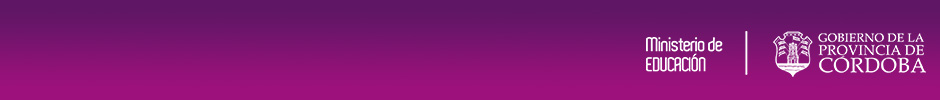 “NUESTRA ESCUELA”PROGRAMA NACIONAL DE FORMACIÓN PERMANENTECOHORTE II - AÑO 2015 (1 año)PRIMERAS JORNADAS DE TRABAJO –INTERINSTITUCIONAL E INSTITUCIONAL– RECOMENDACIONES PARA LOS EQUIPOS DIRECTIVOS DE NIVEL INICIAL, PRIMARIO, SECUNDARIO Y MODALIDADES El presente material contiene orientaciones generales para que cada Equipo Directivo, junto a su Tutor y Supervisor, planifique el desarrollo y evaluación de las dos primeras Jornadas previstas por el Programa Nacional de Formación Permanente. Se trata de sugerencias que deberán ser adecuadas a las particularidades institucionales, manteniendo la coherencia con el sentido y contenido previamente establecido por el Programa para estas instancias. Asimismo, cada institución cuenta con material impreso y digital producido por el Programa Nacional y otros insumos disponibles en la web del Ministerio de Educación de la provincia de Córdoba, Subsecretaría de Estado de Promoción de Igualdad y Calidad Educativa:  http://www.igualdadycalidadcba.gov.ar/SIPEC-CBA/De esta manera, se pretende profundizar los procesos de reflexión que vienen realizando las escuelas, aportar condiciones para que se potencien y dar lugar sustantivo a la construcción común de mejores propuestas educativas.JORNADA INTERINSTITUCIONAL (Jueves 16 de abril de 2015)Recomendaciones para que trabajen los Directores con los TutoresTEMA: Pensando la agenda para la 1º Jornada Institucional (Miércoles 20 de mayo de 2015)PARTICIPANTES: Directivos, Supervisores y tutores de cada Grupo del PNFPACTIVIDADES:Definir el espacio físico de la 1º Jornada Institucional teniendo en cuenta la cantidad de participantes -totalidad de docentes de la institución- y los recursos físicos y tecnológicos necesarios para su desarrollo. (Por ejemplo, que los docentes asistan con dispositivos electrónicos -net, note, tablet...- y sus planificaciones de aula y de proyectos). La duración de la Jornada Institucional será de 6 horas reloj. Se desarrollará en el horario de 08:30 h a 15:30 h en el que está previsto un espacio intermedio –de 1 hora reloj– para refrigerio. Planificar las agendas considerando que:en este primer año, “Estado, educación, escuela y trabajo docente” nuclearán la formación, por lo que será el momento de trabajar sentidos, principios organizadores, categorías, que permitan comprender, evaluar, actuar y consensuar procesos de mejora institucional como práctica colectiva;los insumos básicos para la planificación de los encuentros son el material entregado por el Tutor al Director (“ORIENTACIONES PARA EQUIPOS DIRECTIVOS” y “Banco de recursos digitales” al que se puede acceder en: http://nuestraescuela.educacion.gov.ar/bancoderecursos/) y las sugerencias contenidas en el presente material. como las Jornadas previstas para el ciclo lectivo 2015 son seis (6) –dos (2) Interinstitucionales  y cuatro (4) Institucionales– los contenidos se han distribuido de la siguiente manera: Prever el registro de lo abordado para ser incluido en un Portafolio Institucional. Las producciones y/o sistematizaciones que se generen en cada una de las jornadas serán parte constitutiva del proceso de evaluación enmarcado en el Programa y estarán orientadas en todos los casos a las mejoras institucionales y de la enseñanza en cada escuela. (Véase ANEXO 1: “EL USO DEL PORTAFOLIO COMO ESTRATEGIA DE EVALUACIÓN DEL PROGRAMA NACIONAL DE FORMACIÓN PERMANENTE (PNFP)”)RECOMENDACIONES PARA PLANIFICAR LA 1º JORNADA INSTITUCIONAL (Miércoles 20 de mayo)PARTICIPANTES: Equipo Directivo y docentes en sus respectivas instituciones.Para dar inicio al trabajo con el Bloque I se propone el siguiente recorrido:PRESENTACIÓN DEL PROGRAMA. El Equipo Directivo presenta el Programa (objetivos, marco político-pedagógico, contenidos, modalidades de trabajo, …) a partir de los siguientes materiales:“CUADERNOS DE TRABAJO. SERIE POLITICA EDUCATIVA. MÓDULO 1 NUESTRA ESCUELA” y video de presentación del Programa, disponibles en Banco de recursos digitales de Nación. Disponible en: http://nuestraescuela.educacion.gov.ar/bancoderecursos/ “PRESENTACIÓN PROVINCIAL DEL PNFP 2015” (power point disponible en la WEB: http://www.igualdadycalidadcba.gov.ar/SIPEC-CBA/publicaciones/PNFP/pnfpcba.php). INTRODUCCIÓN AL BLOQUE 1 “ESTADO, SOCIEDAD Y ESCUELA: LA EDUCACIÓN, UN DERECHO”El Equipo Directivo desarrolla la temática central del bloque, haciendo foco en el marco político pedagógico de la actual escuela argentina: el derecho social a la educación como nuevo paradigma de la Ley de Educación Nacional N° 26.206 y la Ley Provincial de Educación N° 9870, y la Política Educativa Nacional 2012 – 2016 y Provincial 2012 -2015. Resolución del CFE N°155 y la Convención de los derechos de las personas con discapacidad.Materiales sugeridos:Cuadernillos del Programa Nacional “NORMATIVAS 1 – NORMATIVAS , disponibles en Banco de recursos digitales de Nación, en página WEB http://www.igualdadycalidadcba.gov.ar/SIPEC-CBA/publicaciones/PNFP/pnfpcba.php Plan Nacional de Educación Obligatoria y Formación Docente. 2012 – 2016, texto disponible en http://www.me.gov.ar/doc_pdf/PlanNacionalde.pdf y al video es posible acceder a través del siguiente link:  http://www.youtube.com/watch?v=vuJXKOndk40Resolución del CFE N°155. Disponible en:  http://www.me.gov.ar/consejo/resoluciones/res11/155-11.pdf Ley de Educación Provincial. Disponible en http://www.cba.gov.ar/ley-de-educacion-provincial-educacion/Política educativa 2012 – 2015 de la Provincia de Córdoba. Disponible en:http://www.igualdadycalidadcba.gov.ar/SIPEC-CBA/publicaciones/PNFP/pnfpcba.php  (texto)http://www.igualdadycalidadcba.gov.ar/SIPEC-CBA/publicaciones/PNFP/pnfpcba.php  (power point)Convención de los derechos de las personas con discapacidad. 2008. Disponible en: http://www.ohchr.org/Documents/Publications/AdvocacyTool_sp.pdf Educación Especial: Documento Orientaciones 1. Disponible en: http://www.cba.gov.ar/wp-content/4p96humuzp/2012/06/Orientaciones-Educaci%C3%B3n-Especial.pdf VIDEO Y REFLEXIÓN “Educación para una sociedad más justa”Se sugiere la proyección de un video que permita reflexionar sobre el trabajo docente y la situación de las escuelas: por ejemplo, abordar el carácter colectivo del trabajo docente en la escuela, o los docentes como sujetos protagónicos del proceso transformador en la concreción de las políticas públicas educativas, entre otras temáticas vinculadas con el Bloque 1. Material sugerido: Juan Carlos Tedesco, “Educación para una sociedad más justa”, disponible en: http://www.tedxriodelaplata.org/educacion/educaci%C3%B3n-para-una-sociedad-m%C3%A1s-justa  (VÉASE ANEXO 2: “Educación para una sociedad más justa”)TRABAJO GRUPAL “La institución educativa y su contexto”Recuperar los Objetivos y Proyectos Institucionales -sistematizados en su PEI- y relacionarlos con las principales líneas de acción provinciales –Disponibles  en:http://www.igualdadycalidadcba.gov.ar/SIPEC-CBA/publicaciones/PNFP/pnfpcba.php  (texto)http://www.igualdadycalidadcba.gov.ar/SIPEC-CBA/publicaciones/PNFP/pnfpcba.php  (power point) –establecidas para el Nivel y/o Modalidad que se presentan a continuación. A partir de la concepción de la escuela como un espacio público “hacedor de políticas”, socializar los resultados del trabajo grupal y acordar la reformulación (o no) de los objetivos institucionales. TRABAJO POR EQUIPO DOCENTE: “ESTAR JUNTOS EN LA ESCUELA” Se sugiere el análisis de un video que permita dialogar sobre la escuela como eje de reflexión, trabajo docente y construcción de saber pedagógico. Para ello se propone el fragmento de un material de Carlos Skliar, “Estar juntos”, disponible en http://www.youtube.com/watch?v=5rPEZhEObzI . (VÉASE ANEXO 3: “Estar juntos en la Escuela”)Conformar equipos docentes con la intención de retomar los acuerdos alcanzados sobre convivencia, de mirar las relaciones pedagógicas que se establecen al interior de la institución/sala/aula/curso/, las maneras/formas/instrumentos de comunicación utilizados en esa institución educativa, el trabajo realizado en/con/junto a la comunidad… En un intercambio con los colegas, reflexionar y analizar la necesidad (o no) de su revisión y/o actualización.EVALUACIÓNLas producciones que se concreten en cada una de las Jornadas, serán parte del proceso de evaluación enmarcado en el Programa. Es por ello que, en consonancia con los objetivos y las características generales del PROGRAMA NACIONAL DE FORMACIÓN PERMANENTE (PNFP), se propone el PORTAFOLIO como estrategia de evaluación que permitirá la recuperación de las producciones derivadas del proceso formativo puesto en marcha a partir del Programa.La riqueza del portafolios reside en la combinación de sus dos componentes: el proceso y el producto, sostenidos ambos, por un elemento clave: el análisis institucional. Es decir, es fundamental el proceso reflexivo que acompaña no sólo la producción sino la selección de los trabajos a incluir en el portafolio y, específicamente, la narrativa posterior y la proyección que realice el colectivo docente.ANEXO 1: “EL USO DEL PORTAFOLIO COMO ESTRATEGIA DE EVALUACIÓN DEL PROGRAMA NACIONAL DE FORMACIÓN PERMANENTE (PNFP)”En consonancia con los objetivos y las características generales del PROGRAMA NACIONAL DE FORMACIÓN PERMANENTE (PNFP), desde la Provincia se propone el PORTAFOLIO como estrategia de evaluación que permitirá la recuperación de las producciones derivadas del proceso formativo y de los dispositivos de evaluación institucional, puestos en marcha a partir del Programa.El contenido del Programa, su sentido y sus metas, determinarán lo que se seleccione para el portafolio, partiendo del principio de que la finalidad primordial de un portafolio de evaluación es documentar el aprendizaje en relación con objetivos específicos que, en este caso, serán definidos por cada colectivo institucional, en concordancia con los objetivos del PNFP, para el Componente 1, cohorte 2015, año 1. EL PORTAFOLIO: proceso y productoEl portafolio es mucho más que un simple compilado de producciones. Básicamente, se trata de una recopilación de tareas, anotaciones, sucesos y reflexiones, que persigue objetivos previamente determinados y permite, a su destinatario, conocer, revisar, analizar, valorar, las experiencias y reflexiones realizadas por quien lo elabora. Los pasos básicos de todo proceso de elaboración de un portafolio: son la recolección, la selección, la reflexión y la proyección. La RECOLECCIÓN es el primer paso y exige una planificación de los tiempos y el espacio necesarios para construir el portafolio así como el lugar dónde guardar los trabajos hasta que se lo requieran en la siguiente etapa del proceso. La decisión acerca de qué debe incluir un portafolio se basa exclusivamente en las metas a lograr. En relación con el PNFP, los ítems de un portafolio podrían incluir investigaciones, resúmenes narrativos de las actividades llevadas a cabo, fotos, videos, proyectos, etc. La  SELECCIÓN, implica examinar lo que han recolectado para decidir qué transferir a un portafolio de evaluación más permanente. Al seleccionar los elementos, los directivos y docentes buscan los trabajos que mejor ejemplifiquen los criterios establecidos por el colectivo docente; estos criterios deben reflejar los objetivos del Programa. Otra cuestión a considerar es la de seleccionar también elementos considerados insatisfactorios, lo que alienta a reflexionar seriamente sobre cuestiones relacionadas con el sentido del Programa y el impacto que está teniendo en la institución. La REFLEXIÓN es un componente esencial de la organización del portafolio, ya que es preciso acompañar cada producción con una declaración escrita. Mediante este “paso”, docentes y directivos se van haciendo más conscientes de los logros y las dificultades del proceso iniciado. Los momentos de cierre de los encuentros institucionales –previstos por el PNFP- pueden ser los propicios para este autoanálisis. La PROYECCIÓN es la etapa final. Se define como una mirada hacia delante y la fijación de metas para el futuro, ya que es la oportunidad de observar el conjunto del trabajo, la totalidad del trayecto, y emitir juicios sobre él. Estas observaciones, puestas en tensión con lo esperado por el PNFP para el año 2, pueden ser una ayuda para identificar nuevas metas de aprendizaje institucional. Cuando los colectivos docentes reflexionan sobre sus fundamentos político-pedagógicos y sobre su accionar, y seleccionan los elementos que evidencian sus conocimientos y aptitudes, así como sus debilidades, hacen una evaluación más auténtica y cada vez se reconocen más responsables de su propio aprendizaje. Esta mayor conciencia metacognitiva es uno de los principales resultados del uso de portafolios, que se magnifica si se lo piensa como logro de un colectivo docente. En definitiva, la elaboración del portafolio es otra acción -en el marco del PNFP- que impulsa el trabajo institucional y colaborativo, favoreciendo de este modo, el desarrollo profesional del colectivo docente y las prácticas institucionales. ANEXO 2: “Educación para una sociedad más justa”Presentación de Juan Carlos Tedesco, “Educación para una sociedad más justa”, disponible en: http://www.tedxriodelaplata.org/educacion/educaci%C3%B3n-para-una-sociedad-m%C3%A1s-justaTedesco promueve la reflexión sobre la importancia de la educación en la actualidad y los desafíos que se suscitan en el Siglo XXI al momento de promover  una  educación de calidad para todos. Destaca que la escuela deberá enseñar el oficio de aprender para tener una sociedad más justa. Los ejes de la presentación son los siguientes: Educación de calidad para todos.Nuevos desafíos del siglo XXI en educación. Desafíos no saldados.Pobreza, aprendizaje en la escuela y la vida en una sociedad más justa. Formación científica y formación del ciudadano. La clave del compromiso docente.Para analizar, discutir, dialogar, reflexionar…¿Están de acuerdo con la perspectiva del expositor acerca de “una educación de calidad para todos”? ¿Por qué?¿Cuáles son los “desafíos no saldados” en su institución en relación con una educación de calidad, para una sociedad más justa?¿Qué implicaría, para ustedes, ser “un docente comprometido”? En orden a esto, ¿qué desafíos se les plantean a los docentes de esta institución?Para profundizarBiografía de Juan Carlos Tedesco: http://www.ice.deusto.es/RINACE/reice/CVs/Tedesco.htmPresentaciones relacionadas:La justicia en educación, por Axel Rivas: http://www.tedxriodelaplata.org/videos/dos-caminos-hacia-justicia-educativaLa educación y la justicia: Discurso de Juan Carlos Tedesco III Reunión de la Mesa del EPT/PRELAC post 2015: http://www.youtube.com/watch?v=P0RbDOuYP1U&feature=youtu.beOtros textos del autor: La Educación en el horizonte 2020. Educación y justicia y el sentido de la educación. Buenos Aires, Editorial Santillana, 2008. Para descargar http://www.derechoshumanos.unlp.edu.ar/assets/files/documentos/la-educacion-en-el-horizonte-2020.pdfANEXO 3: “Estar juntos en la Escuela”Presentación de Carlos Skliar, “Estar juntos”, disponible en http://www.youtube.com/watch?v=5rPEZhEObzI Carlos Skliar propone detenernos a mirar qué supone “estar juntos” en las instituciones educativas, qué significa “estar juntos”. Y afirma que, más allá de ser una situación que molesta o que preocupa, el “estar juntos” se ha convertido en un deseo en todos los niveles y modalidades educativas. Para analizar, discutir, dialogar, reflexionar…Skliar afirma que: cómo hacemos y qué significa estar juntos, en cada Nivel Educativo tiene sonidos diferentes, y que “la ficción de estar juntos” es común en las instituciones educativas. ¿Están de acuerdo con la perspectiva del expositor? ¿Por qué?En su institución, ¿”están” todos los que “deberían estar”? ¿Cómo se vinculan “presencia” y “existencia” en las decisiones pedagógicas?; ¿qué objetivos se plantean al respecto?Para profundizar	Biografía de Carlos Skliar: http://flacso.org.ar/docentes/skliar-carlos/ Presentaciones relacionadas:Artículo “Los sentidos implicados en el estar-juntos de la educación”, Revista Educación y Pedagogía, Medellín, Universidad de Antioquia, Facultad de Educación, vol. 22, núm. 56, enero-abril, 2010, pp. 101-111.Para descargar: http://aprendeenlinea.udea.edu.co/revistas/index.php/revistaeyp/article/viewFile/9824/9023Conferencia: “Educar a todos significa educar a cualquiera y a cada uno: sobre la singularidad y la pluralidad en educación”, disponible en http://www.the.uma.es/noticia/ver/id/25   Fecha: 8/5/2013 - Lugar: Sala de Grados de la Facultad de Ciencias de la Educación - Departamento de Teoría e Historia de la Educación. Universidad de Málaga. PARA TODOS LOS NIVELES Y MODALIDADESJornadas I, y VI serán InterinstitucionalesNIVEL INICIALY MODALIDADES NIVEL INICIALY MODALIDADES NIVEL INICIALY MODALIDADES Bloque 1: Estado, sociedad y escuela: La educación, un derecho.Jornadas Institucionales          II y IIIEl marco político pedagógico de la escuela argentina. El derecho social a la educación como nuevo paradigma de  de Educación Nacional.Educación, trabajo educativo y sistema educativo. El carácter colectivo del trabajo docente en la dimensión institucional de la escuela.Los docentes como sujetos protagónicos del proceso transformador en la concreción de las políticas públicas educativas.El jardín de infantes: eje de reflexión, trabajo docente y construcción de saber pedagógico.Bloque 2: El proyecto institucional en el centro de la escena: dimensiones e integralidad.Jornadas Institucionales          IV y VDe las políticas educativas a la realidad de las instituciones: el jardín de infantes como primer espacio público de construcción de lo común. La escuela especial como centro de recursos. La escuela especial como modalidad  transversal al sistema educativo. Principales desafíos del nivel: obligatoriedad, concepciones en torno a las infancias, calidad de las propuestas educativas, alfabetización inicial, condiciones institucionales de enseñanza y de aprendizajes, el inicio de la trayectoria escolar, la participación de las familias y la comunidad en el proyecto educativo.La evaluación institucional como proceso de aprendizaje colectivo y de mejora institucional. La problematización y el análisis sistemático de la realidad escolar: organización y utilización de la información producida y disponible, diagnóstico de los problemas institucionales, construcción de instrumentos de evaluación. El análisis colectivo de la información como herramienta de elaboración del proyecto institucional.NIVEL PRIMARIO Y MODALIDADESNIVEL PRIMARIO Y MODALIDADESNIVEL PRIMARIO Y MODALIDADESBloque 1: Estado, escuela y sociedad. La educación como derecho social. Jornadas Institucionales          II y IIIEl marco político pedagógico de la escuela argentina. El derecho social a la educación como nuevo paradigma de la Ley de Educación Nacional.Educación, trabajo educativo y sistema educativo. El carácter colectivo del trabajo docente en la dimensión institucional de la escuela.Los docentes como sujetos protagónicos del proceso transformador en la concreción de las políticas públicas educativas.La escuela: eje de reflexión, trabajo docente y construcción de saber pedagógico.Bloque 2: El proyecto institucional en el centro de la escena: dimensiones e integralidad.Jornadas Institucionales          IV y VDe las políticas educativas a la realidad de las instituciones: la escuela como construcción de lo común y de igualdad en acceso a los saberes. La escuela especial como centro de recursos. La escuela especial como modalidad  transversal al sistema educativo.Pertinencia de las propuestas educativas para sostener a los aprendizajes significativos de todos los estudiantes y su relación con el acompañamiento de las trayectorias.La evaluación institucional como proceso de aprendizaje colectivo y de mejora institucional. La problematización y el análisis sistemático de la realidad escolar: organización y utilización de la información producida y disponible, diagnóstico de los problemas institucionales, construcción de instrumentos de evaluación. El análisis colectivo de la información como herramienta de elaboración del proyecto institucional.NIVEL SECUNDARIO Y MODALIDADESNIVEL SECUNDARIO Y MODALIDADESNIVEL SECUNDARIO Y MODALIDADESBloque 1: Estado, escuela y sociedad. La educación como derecho social. Jornadas Institucionales          II y IIIEl marco político pedagógico de la escuela argentina. El derecho social a la educación como nuevo paradigma de  de Educación Nacional.El sentido histórico del nivel: de su matriz fundacional a una escuela para todos.Educación, trabajo educativo y sistema educativo. El carácter colectivo del trabajo docente en la dimensión institucional de la escuela.Los docentes como sujetos protagónicos del proceso transformador en la concreción de las políticas públicas educativas.La escuela: eje de reflexión, trabajo docente y construcción de saber pedagógico.Bloque 2: El proyecto institucional en el centro de escena: dimensiones e integralidad.Jornadas Institucionales          IV y VDe las políticas educativas a la realidad de las instituciones: la escuela como construcción de lo común y de igualdad en acceso a los saberes. La escuela especial como centro de recursos. La escuela especial como modalidad  transversal al sistema educativo.Pertinencia de las propuestas educativas para sostener a los aprendizajes significativos de todos los estudiantes y su relación con el acompañamiento de las trayectorias.La evaluación institucional como proceso de aprendizaje colectivo y de mejora institucional. La problematización y el análisis sistemático de la realidad escolar: organización y utilización de la información producida y disponible, diagnóstico de los problemas institucionales, construcción de instrumentos de evaluación. El análisis colectivo de la información como herramienta de elaboración del proyecto institucional para el sostenimiento de la permanencia y egreso de todos los estudiantes. Utilización del IMESA como herramienta para complejizar la lectura de la realidad escolar propia.EDUCACION INICIAL 2014 – 2015PROMOVER EL ACCESO Y LA MEJORA DEL NIVEL INICIALIniciación en los procesos de Alfabetización Desarrollo curricular (en todos los campos de conocimiento)Construcción de Ciudadanía (Transversales)Educación Sexual IntegralConvivenciaTránsito entre Niveles Escuela, Familia y ComunidadTecnologías de la Información y la ComunicaciónInclusión de población con discapacidadEntre otrasEDUCACION PRIMARIA 2014 – 2015FORTALECER Y MEJORAR   DEL NIVELAlfabetización Unidad PedagógicaJornada ExtendidaFortalecimiento de , Ciencias y MatemáticaDesarrollo curricular (en todos los espacios curriculares)Construcción de Ciudadanía (Transversales)Educación Sexual IntegralConvivenciaTránsito entre Ciclo y Niveles Escuela, Familia y ComunidadAcompañamiento y sostenimiento de las trayectorias escolaresTecnologías de la Información y la ComunicaciónInclusión de población con discapacidadCentro de Actividades InfantilesEntre otrasEDUCACION SECUNDARIA 2014 – 2015AMPLIAR LA COBERTURA Y PROMOVER LA MEJORA DE LA EDUCACIÓN SECUNDARIA Y MODALIDADESDesarrollo curricular (en todos los espacios, Orientaciones y Modalidades)Construcción de Ciudadanía (Transversales)Educación y TrabajoEducación Sexual IntegralConvivenciaTránsito entre Ciclo y Niveles Escuela, Familia y ComunidadAcompañamiento y sostenimiento de las trayectorias escolaresTecnologías de la Información y la ComunicaciónInclusión de población con discapacidadCentro de Actividades JuvenilesPrograma Terminalidad y Formación Laboral 14 – 17 añosEntre otrasEDUCACION TÉCNICO PROFESIONAL 2014 – 2015Planes de mejoraPropuesta y desarrollo curricularEducación y trabajo (prácticas profesionalizantes, intersectorialidad, capacitación laboral y formación profesional)Formación técnica profesional superiorCoordinadores de curso, tutores, administradores de red, asistentes técnicosConectar IgualdadEDUCACION ESPECIAL 2014 – 2015Educación Inicial/tempranaAlfabetización inicial y educación primariaEducación secundaria. Propuesta curricular de la modalidadEspacios compartidos con niveles del sistema educativoEducación y trabajo (articulación capacitación laboral y formación profesional)Plan Mejora InstitucionalProyectos socioeducativosAbordajes Pedagógicos Complejos: implicancias en el modelo organizacional y la propuesta curricularOrientación y acompañamiento a los procesos de apoyo a la integración Conectar Igualdad   Educación Domiciliaria y HospitalariaEDUCACION RURAL 2014 – 2015Inicial y PrimariaSala múltiple y multiedad (Inicial)Plurigrado (Primaria)Jornada Extendida (Primaria, experiencia piloto)SecundariaPlanes de MejoraPluriaño / cursoNuevas figuras institucionales (tutores)Educación Permanente de JÓVENES Y ADULTOS 2014 – 2015Planes de MejoraExámenes Libres  de Nivel PrimarioAlfabetización y Educación PrimariaEducación SecundariaPropuesta y desarrollo curricularPlan FINES (Primaria y Secundaria)Educación y Trabajo (articulación, convenios, capacitación laboral y formación profesional)Acreditaciones cruzadasReconocimiento de trayectos educativos previosInternet para educarEducación en contextos de Privación de libertad